				         Уважаемые руководители!	В целях соблюдения законодательства Российской Федерации в части организации приёма на обучение по основным общеобразовательным программам в образовательные организации города управление образования направляет в Ваш адрес рекомендации, которые необходимо изучить                          и использовать при комплектовании на 2016/2017 учебный год.	Приложение: на   6 л. в 1 экз.И.о. начальника управления                                                               И.И. ПеньковаН.В. Латышева, 45 19 13								Приложение								к письму управления 										образования								от  19.02.2016 № 30-08/229	1. Нормативная база	В настоящее время приём в образовательные учреждения города осуществляется на основании следующих нормативных документов, которые должны быть размещены на сайтах и информационных стендах образовательных организаций:	- Федеральный Закон от 29.12.2012 № 273-ФЗ «Об образовании в Российской Федерации»;	- Приказ Министерства образования и науки РФ от 22.01.2014 № 32 «Об утверждении Порядка приёма граждан на обучение по образовательным программам начального общего, основного общего, среднего общего образования»;	- Постановления Главного государственного санитарного врача РФ от 29.12.2010 № 189 «Об утверждении СанПиН 2.4.2.2821-10 «Санитарно-эпидемиологические требования к условиям и организации обучения                            в общеобразовательных учреждениях»;	 - Постановление администрации г. Владимира от 06. 07.2012 № 2924                  «Об утверждении административного регламента предоставления муниципальными образовательными учреждениями города Владимира муниципальной услуги «Зачисление в образовательное учреждение»;	- Постановление администрации г. Владимира от 11.03.2014 № 863                  «Об утверждении «Порядка организации предоставления общедоступного               и бесплатного дошкольного, начального общего, основного общего и среднего общего образования по основным общеобразовательным программам                     в муниципальных образовательных  организациях города Владимира»;     - Постановление администрации г. Владимира от 06.11.2015 № 3855                  «О закреплении территорий города Владимира за муниципальными общеобразовательными учреждениями  и признании утратившим силу постановления администрации города Владимира от 06.03.2014 № 810»;	- Приказ управления образования о плане комплектования первых классов общеобразовательных учреждений;	- Локальные нормативные акты образовательных организаций.2. Приём  заявлений от родителей (законных представителей)на определение детей в первый класс образовательных организаций	Во исполнение требований п. 1 ст. 9 Федерального Закона «О порядке рассмотрения обращений граждан Российской Федерации» от 02.05.2006                № 59-ФЗ («Обращение, поступившее в государственный орган, орган местного самоуправления или должностному лицу в соответствии с их компетенцией, подлежит обязательному рассмотрению») необходимо принимать                                 к рассмотрению  любые заявления граждан, в том числе заявления родителей (законных представителей), касающиеся определения детей в первый класс образовательной организации вне зависимости от территориальной принадлежности к ней. Заявления о приёме детей в первый класс от граждан, проживающих в микрорайоне, не относящемся к  образовательной организации, принимаются с 01 июля (ст. 14 приказа Минобрнауки                           от 22.01.2014 № 32 «Об утверждении Порядка приёма граждан на обучение                     по образовательным программам начального общего, основного общего, среднего общего образования»). На принятые ранее 01 июля заявления                      от родителей об определении детей в первый класс, не проживающих                        в микрорайоне, относящемуся к образовательной организации, управление образования рекомендует давать письменный ответ об обязательном  рассмотрении данного заявления после 01 июля (приложения №№ 1, 2).	Согласно п. 2 ст. 8 Федерального Закона «О порядке рассмотрения обращений граждан Российской Федерации» от 02.05.2006 № 59-ФЗ «Письменное обращение подлежит обязательной регистрации в течение трёх дней с момента поступления в государственный орган, орган местного самоуправления или должностному лицу»,  поэтому в образовательной организации в номенклатуре дел должен быть «Журнал регистрации заявлений граждан», в котором необходимо регистрировать любые заявления граждан, рассматривая их затем в пределах своей компетенции в установленном порядке и в установленные законом сроки.	3. Приём детей в первый класс образовательных организаций, не достигших возраста шести лет шести месяцев или достигших возраста восьми лет на первое сентября 	Во время проведения приёмной кампании детей в первые классы                     в 2015/2016 учебном году в части приёма детей образовательных организаций,  не достигших возраста шести лет шести месяцев или достигших возраста восьми лет на первое сентября,  выявлены многочисленные нарушения. Рекомендуем осуществлять приём данной категории детей, используя следующий порядок:	- В соответствии с  п. 1 ст. 67 Закона РФ от 29.12.2012 № 273-ФЗ «Об образовании в Российской Федерации» «...учредитель образовательной организации вправе разрешить приём детей в образовательную организацию на обучение по образовательным программам начального общего образования в более раннем или более позднем возрасте», поэтому  заявление от родителей (законных представителей), проживающих по адресу, относящемуся                           к  образовательной организации, необходимо адресовать на имя начальника управления образования, а не на имя директора образовательной организации (приложение № 3);	- На основании заявления родителя (законного представителя) администрация образовательной организации  создаёт медико-психолого-педагогическую комиссию (издаётся локальный акт) и проводит обследование  ребёнка в образовательном учреждении с целью определения уровня                      его развития и готовности к обучению в первом классе;	- По результатам медико-психолого-педагогического обследования составляется и утверждается Акт обследования;	- По итогам проведённой работы пакет документов на ребёнка данной категории (заявление родителя (законного представителя) на имя начальника управления образования; приказ о создании  медико-психолого-педагогической комиссии ОО; Акт обследования, сопроводительное письмо от ОО) направляется в управление образования для принятия окончательного решения по вопросу определения ребёнка в первый класс, о чём издаётся приказ управления образования.4. Приём детей в образовательные организации городаповышенного уровня	Вступительное тестирование детей, в том числе в форме собеседования, при приёме в первые классы в настоящее время проводят образовательные учреждения города повышенного уровня №№ 3, 10, 14, 17, 23, 35, 36, 73.	В Федеральном Законе от 29.12.2012 № 273-ФЗ «Об образовании                     в Российской Федерации» нет прямой ссылки на необходимость организации индивидуального отбора при приёме детей в образовательные организации повышенного уровня  (п. 5 ст. 67 Федерального Закона от 29.12.2012 № 273-ФЗ «Об образовании в Российской Федерации»). Условия и порядок организации индивидуального отбора при приёме детей в образовательные организации повышенного уровня  администрация образовательной организации в случае необходимости самостоятельно разрабатывает и утверждает локальным  актом и  знакомит с ними родителей (законных представителей) детей, изъявивших желание обучаться  в образовательной организации повышенного уровня,                 в том числе разместив информацию на сайте ОО.	Программы для тестирования будущих первоклассников рекомендуем  утверждать педагогическими советами ОО и размещать их на сайтах образовательных организаций.										Приложение № 1ОБРАЗЕЦбланка письменного заявления  родителя (законного представителя)об определении детей в первый классобразовательной организации, проживающих на закреплённой территории								Директору 												образовательной 											организации № _______								_____________________									(Ф.И.О.)								от ___________________,									(Ф.И.О.)								проживающего(ей) по адресу:								__________________________								тлф.:_____________________		Уважаемый (ая)_________________________________Прошу Вас зачислить моего ребёнка___________________________________							(Ф.И.О. ребёнка и дата его рождения)в первый класс  образовательной организации _______________                             на 201___/201___учебный год.________________________(Ф.И.О. заявителя)                    (дата, подпись)										Приложение № 2ОБРАЗЕЦбланка письменного ответа заявителю о рассмотрении обращенияоб определении детей в первый класс, не проживающих на закреплённойза образовательной организацией территорией	Уважаемый (ая)_________________________________________________	В связи с тем, что Ваша семья не проживает на территории, закреплённой за образовательной организацией №_________(Постановление                        администрации города Владимира от 06.11.2015 № 3855 «О закреплении территорий города Владимира за муниципальными общеобразовательными учреждениями и признании утратившим силу постановлении администрации города Владимира от 06.03.2014 № 810»),  Ваше обращение об определении ______________________________________ в первый класс будет рассмотрено                   (Ф.И.О. ребёнка)после 01 июля 201____года при наличии свободных мест в параллели первых классов в соответствии с п. 14 Порядка приёма граждан на обучение                      по образовательным программам начального общего, основного общего                    и среднего общего образования (Приказ Минобрнауки от 22.01.2014 № 32).	О принятом решении Вам будет сообщено дополнительно.Директор ОО________________________(Ф.И.О.)                                    (дата, подпись)										Приложение № 3ОБРАЗЕЦбланка письменного заявления  родителя (законного представителя)об определении детей в первый классобразовательной организации, не достигших возраста шести лет шести месяцев или достигших возраста восьми лет на первое сентября*								Начальнику управления									образования 											администрации г.Владимира								Т.Ю. Ковальковой								от ________________________,									(Ф.И.О.)								проживающего(ей) по адресу:								__________________________								тлф.:_____________________		                        Уважаемая Татьяна Юрьевна!	Прошу рассмотреть возможность определения моего ребёнка _________________________________________________, не достигшего	Ф.И.О.  ребёнка и дата его рождения)возраста  шести лет шести месяцев (или достигшего возраста восьми лет)              на первое сентября 201___года в первый класс  образовательной организации № ____________ на 201___/201___учебный год.________________________(Ф.И.О. заявителя)                    (дата, подпись)_______________________* Данное заявление без полного пакета документов на ребёнка данной категории в управление образования не принимается	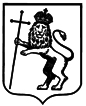 АДМИНИСТРАЦИЯГОРОДА ВЛАДИМИРААДМИНИСТРАЦИЯГОРОДА ВЛАДИМИРАРуководителям образовательных организацийУправление образованияул.Горького, д.62, г.Владимир, 600005тел. 4922 53 70 85, факс 4922 32 23 94e-mail: education@vladimir-city.ruhttp://edu.vladimir-city.ru19.02.2016   № __30-08/_229______на № _____________ от _______________О направлении рекомендаций для работы при  комплектовании  образовательных организаций               в 2016/2017 учебном годуРуководителям образовательных организаций